               CONVENTION ON INTERNATIONAL TRADE IN ENDANGERED SPECIES              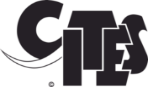 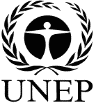 OF WILD FAUNA AND FLORAPlease consider submitting seizure records electronically on ETIS Online: etisonline.orgPlease fill in one form for each individual seizure and return to the address and/or e-mail below.Elephant Trade Information System (ETIS) Data Collection FormIs this the first time this seizure is being reported?  Yes _____ No _____Is this a follow-up report to an earlier submission? Yes _____ No _____* Required informationInternal Reference code*________________________________________1.	Source of data*_________________________________________________________________________________________________________________________________________Other sources__________________________________________________________________________________________________________________________________________Date of Report to ETIS: 	Day_________		Month_________	Year _____2.	Date of seizure*	Day__________	Month_________	Year*___________3.	Agency (ies) responsible for the seizure*____________________________________________________________________________________________________________________ 4.	Type of activity (ies) (please tick)Illegal killing       Export  	    Transit 	    Import   	     Offer for sale  		Sale                      Possession    Other (Specify) ________________________________5.	Location of discovery*Place_______________________________________________________________________City______________________________Country*__________________________________6.	Country (ies) of origin________________________________________________________	___________________________________________________________________________7.	Country (ies) of export/re-export _________________________________________________________________________________________________________________________8.	Country (ies) of transit__________________________________________________________________________________________________________________________________9.	Country of destination/import_________________________________________________10.	Elephant species (Please tick)		African	Asian		Unknown11.	Ivory type* and quantity* (At least one, number of pieces or weight, is required) A.	Raw ivory: 	Number of tusks/pieces _____________ Weight (kg) __________________                          Specify:     Estimate     Actual Raw ivory present, but amount unknownB.	Worked ivory: 	 Number of pieces ________________	Weight (kg)  _________________                           Specify:     Estimate      Actual Worked ivory present, but amount unknownFurther comments on ivory seized_________________________________________________________________________________________________________________________             ___________________________________________________________________________              Forensic examination (Tick if undertaken) 12.	Non-ivory elephant products* (At least one, number of pieces or weight, is required)Elephant hide/skin: 	             Number of pieces ________     Weight (kg) _____________Manufactured hide products:	Number of pieces ________     Weight (kg) _____________Description of manufactured hide products________________________________________Other elephant products: 	Number of pieces________	Weight (kg)_____________Description of other elephant products____________________________________________13.	Details of other contraband seized______________________________________________	___________________________________________________________________________14.	Estimated value in country of seizure___________________________________________	___________________________________________________________________________15.	Mode of transport (Please tick)	   Air     Sea     Land     Post    Other (Specify)___________________________________________________________________________16.	Method of concealment _______________________________________________________	___________________________________________________________________________17.	Method(s) of detection	 (Please tick)	 Routine inspection	 Targeting	 
 Investigation		 X-ray	 Intelligence	              Sniffer dog	 Other (Specify)____________________________________________________________18.	Nationality of suspect(s)______________________________________________________19.	Additional information (include any support photos or documents with submission)____	___________________________________________________________________________	______________________________________________________________________________________________________________________________________________________Name and position of person completing this form_______________________________________Name of organisation represented_______________________________________________________________________________________________________	Date_________________________This seizure case will be reviewed, verified and entered into ETIS by TRAFFIC.  Should you have any problems or questions concerning the ETIS Data Collection Form, please see the Explanatory Notes available on the CITES website (http://www.cites.org).  Otherwise, contact: TRAFFIC East/Southern Africa c/o IUCN - South Africa Office 1st Floor Block E, Hatfield Gardens, 333 Grosvenor Street, Hatfield, Pretoria P.O. Box 11536 Hatfield Pretoria 0028 South Africa Tel. +27 12 342 8304-6 Email: etis@traffic.org